 المؤسسة: .................................                                        المستوى: ثالثة متوسطالفرض الثاني من الفصل الثاني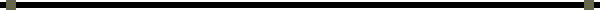 التمرين الأولضع العلامة (ص) أمام الإجابة الصحيحة والعلامة (خ) أمام الإجابة الخاطئة مع تصحيح الخطأ.التمرين الثانيABCD مستطيل، E منتصف [AB]، F منتصف [AD]           AB=4cm،           AD=3cmالإجابـــــــــةص/ ختصحيح الخطأ=1-7= 1=105×0.00001الكتابة العلمية للعدد 3-10×7089هي 101×7.089رتبة قدر العدد 4623.5 هي 103×4الإجابــــــــةص/ختصحيح الخطأEF=3.5cmBD=25cmCm  =ECCm  =ECالمثلث EFC  قائم في ECos =0.6Cos =0.6Cos =COS 